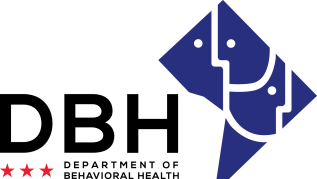 Recovery ResidencesRR032020Notice of Eligibility and Experience RequirementsEligibility RequirementsApplicants must meet the stated eligibility and performance requirements in the RFA.  Please describe your organization’s eligibility in the applicable box below. You may include supporting documents. 1.   Eligible entities who can apply for grant funds under this RFA are:Community-based organizations located in the District of Columbia (DC)Justification: 501(c)(3) non-profit statusJustification: Organization is eligible to participate in District-funded programs (not disbarred) as evidenced by an exclusion verificationJustification: Experience Requirements (Competition #1)2.  Eligible entities who can apply for grant funds under this RFA (Competition #1) should have the following experience:a.	Applicant must have at least two (2) years of experience providing residential services and supportsJustification: b.	Applicant must demonstrate the ability to start work within 90 days of award.Justification: Experience Requirements (Competition #2)2.  Eligible entities who can apply for grant funds under this RFA (Competition #2) should have the following experience:a.	Applicant must have at least 3-5 years of experience providing residential services and supportsJustification: b.	Applicant must demonstrate the ability to start work within 60 days of award.Justification: c.	Applicant must have staffing in place prior to application.Justification: 